Muster-Gefährdungsbeurteilung Chemieunterricht an WaldorfschulenKlassenstufe: 		11. KlasseTitel des Versuchs: 	Reaktion von Calciumcarbid mit Wasser - Darstellung von Ethin 				(4.2)Literatur:			Lehrbuch der phänomenologischen Chemie, Band 2, Seite 151Gefahrenstufe                  	Versuchstyp   Lehrer             Schüler          Gefahrstoffe (Ausgangsstoffe, mögliche Zwischenprodukte, Endprodukte)Andere Stoffe:Beschreibung der DurchführungIn einem Erlenmeyerkolben wird etwas Calciumcarbid vorsichtig mit Wasser versetzt. Der Erlenmeyerkolben wird mit einer Düse verschlossen. Nach einiger Zeit (lange genug warten, bis kein Sauerstoff mehr anwesend ist), kann man das entweichende Gas entzünden. Der Rückstand wird mit Wasser versetzt und filtriert. In das Filtrat leitet man Kohlendioxid ein. Im zweiten Teil des Experimentes versetzt man im Abzug in einem Reagenzglas einige Kalium-permanganatkristalle mit konz. Salzsäure, wodurch sich Chlorgas entwickelt. Nun wird das (unbedingt sauerstofffreie) Carbidgas mit einer Pipette in das Chlorgas gehalten.Ergänzende HinweiseKeineEntsorgungshinweiseRückstand im Erlenmeyerkolben mit Wasser versetzen, neutralisieren und filtrieren. Filtrat über das Abwasser, Rückstand über den Hausmüll entsorgen. Rückstand im Reagenzglas mit Wasser und Natronlauge versetzen, Niederschlag abfiltrieren (Sammelbehälter: Anorganische Feststoffe)Mögliche Gefahren (auch durch Geräte)Sicherheitsmaßnahmen (gem. TRGS 500)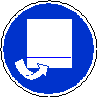 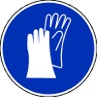 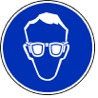 		Schutzbrille			Schutzhandschuhe         	    AbzugErsatzstoffprüfung (gem. TRGS 600)Durchgeführt; die Tätigkeitsbeschränkungen werden beachtet. AnmerkungenH220		Extrem entzündbares Gas.H230		Kann auch in Abwesenheit von Luft explosionsartig reagieren.H260		In Berührung mit Wasser entstehen entzündbare Gase, die sich spontan entzünden können.H270		Kann Brand verursachen oder verstärken; Oxidationsmittel.H272		Kann Brand verstärken; Oxidationsmittel.H280		Enthält Gas unter Druck; kann bei Erwärmung explodieren.H290 		Kann gegenüber Metallen korrosiv sein.H302 		Gesundheitsschädlich bei Verschlucken.H312		Gesundheitsschädlich bei Hautkontakt.H314 		Verursacht schwere Verätzungen der Haut und schwere Augenschäden.H315 		Verursacht Hautreizungen.H318		Verursacht schwere Augenschäden.H319		Verursacht schwere Augenreizung.H330		Lebensgefahr bei Einatmen.H335		Kann die Atemwege reizen.H351		Kann vermutlich Krebs erzeugen.H400		Sehr giftig für Wasserorganismen.  H411		Giftig für Wasserorganismen, mit langfristiger Wirkung.	EUH071		Wirkt ätzend auf die Atemwege.P210		Von Hitze, heißen Oberflächen, Funken, offenen Flammen sowie anderen Zündquellenarten fernhalten.P220		Von Kleidung/brennbaren Materialien fernhalten/entfernt aufbewahren.P223		Keinen Kontakt mit Wasser zulassen.P231+232	Unter inertem Gas handhaben. Vor Feuchtigkeit schützen.P260_s		Staub/Aerosol nicht einatmen.P260_g		Gase/Nebel/Dampf/Aerosol nicht einatmen.P261_s		Einatmen von Staub/Rauch/Aerosol vermeiden.P261_f		Einatmen von Gas/Nebel/Dampf/Aerosol vermeiden.P273		Freisetzung in die Umwelt vermeiden.P280 		Schutzhandschuhe/Schutzkleidung/Augenschutz/Gesichtsschutz tragen.P302+352	Bei Berührung mit der Haut: Mit viel Wasser und Seife waschen.P304+340 	Bei Einatmen: Die Person an die frische Luft bringen und für ungehinderte Atmung sorgen.P305+351+338	Bei Berührung mit den Augen: Einige Minuten lang vorsichtig mit Wasser ausspülen. Eventuell. vorhandene 		Kontaktlinsen nach Möglichkeit entfernen. Weiter ausspülen.P310		Sofort Giftinformationszentrum/Arzt anrufen.P312		Bei Unwohlsein Giftinformationszentrum/Arzt anrufen.P313 		Ärztlichen Rat einholen / ärztliche Hilfe hinzuziehen.P315		Sofort ärztlichen Rat einholen / ärztliche Hilfe hinzuziehen.P332+313	Bei Hautreizung: Ärztlichen Rat einholen/ärztliche Hilfe hinzuziehen.P370+378b/c	Bei Brand: Löschpulver oder trockenen Sand zum Löschen verwenden.P377		Brand bei Gasleckage: Nicht löschen, bis Leckage gefahrlos gestoppt werden kann.P381		Entfernung sämtlicher Zündquellen, falls gefahrlos möglich.P403+233	An einem gut belüfteten Ort aufbewahren. Behälter dicht verschlossen halten.P403		An einem gut belüfteten Ort aufbewahren.P422		Inhalt in/unter Inertgas aufbewahrenSchule:Datum:				Lehrperson:					Unterschrift:Schulstempel:© Ulrich Wunderlin / Atelierschule Zürich / Erstelldatum: 30.11.2015______________________________________________________________________________NameSignalwortPiktogrammeH-SätzeEUH-SätzeP-SätzeAGW in mg m-3CalciumcarbidGefahr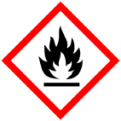 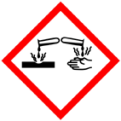 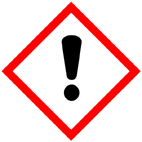 H260 H315 H318 H335---P223 P231+232 P261__s P280 P370+378b/c P422---Ethin(Reaktionsprodukt)GefahrH220 H230 (H280) ---P210 P377 P381 P403---Calciumhydroxid(Reaktionsprodukt)GefahrH315 H318 H335---P260_s P280 P302+352 P304+340 P305+351+338 P313KaliumpermanganatGefahr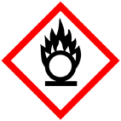 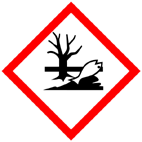 H272 H302 H314 H410---P210 P220 P273 P280 P305+351+338 P3100,5Salzsäure (w = 25%)GefahrH290 H314 H335---P261_f P280 P304+340 P305+351+338 P312 P403+2333Chlor(Reaktionsprodukt)Gefahr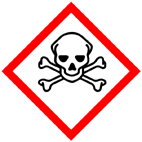 H270 H315 H319 H330 H335 H400EUH071P220 P260_g P273 P280 P302+352 P304+340 P305+351+338  P315 P332+3131,51,2,3,4-Tetrachlor-Ethan(Reaktionsprodukt, Spuren)Achtung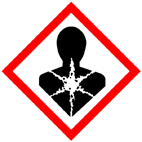 H312 H351 H411---P273 P280---Demineralisiertes WasserGefahrenJaNeinSonstige Gefahren und HinweiseDurch EinatmenXCarbidgas erst entzünden, wenn alle Luft aus dem Erlenmeyerkolben verdrängt ist.Durch HautkontaktXCarbidgas erst entzünden, wenn alle Luft aus dem Erlenmeyerkolben verdrängt ist.BrandgefahrXCarbidgas erst entzünden, wenn alle Luft aus dem Erlenmeyerkolben verdrängt ist.ExplosionsgefahrXCarbidgas erst entzünden, wenn alle Luft aus dem Erlenmeyerkolben verdrängt ist.Durch AugenkontaktXCarbidgas erst entzünden, wenn alle Luft aus dem Erlenmeyerkolben verdrängt ist.